	 Isian Usulan Lokasi PKM 2024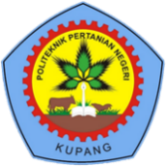 SKEMA PEMBERDAYAAN KEMITRAAN MASYARAKAT PRODI Petunjuk: Pengusul hanya diperkenankan mengisi di tempat yang telah disediakan sesuai dengan petunjuk pengisian dan tidak diperkenankan melakukan modifikasi template atau penghapusan di setiap bagian.GAMBARAN & JARAK LOKASI PKMDeskripsikan jarak lokasi PKM dari Politeknik Pertanian Negeri Kupang……………………………………………………………………………………………………………………………………………………………………………………………………………………………………………………………………………………………………………………………………………. dst.PROFIL & PERAN MITRAUraikan profil Mitra serta jelaskan peran Mitra dalam kegiatan PKM Prodi……………………………………………………………………………………………………………………………………………………………………………………………………………………………………………………………………………………………………………………………………..……. dst.PERMASALAHAN MITRAUraikan permasalahan mitra minimal 2 bidang masalah yang urgen untuk diselesaikan oleh Tim PKM Prodi dan lengkapi dengan dokumentasi berupa foto.…………………………………………………………………………………………………………………………………………………………………………………………………………………………………………………………………………………………………………………………………….……. dst.SOLUSI YANG DITAWARKAN TIM PKM PRODIJelaskan solusi yang ditawarkan Tim PKM Prodi untuk mengatasi permasalahan Mitra (memberdayakan mitra berdasarkan kebutuhan mitra). ………………………………..…………………………………………………………………………………………………..………………………………………………………………………………………………………………………………………………………………………………………………………. dst.Kota, tanggal-bulan-tahunMengetahui,Ketua Jurusan ……**)Ketua Pengusul,Tanda tangan dan capTanda tangan(Nama Lengkap gelar)(Nama Lengkap gelar)NIP. .............................. NIP. ...............................